委托授权书浙江省肿瘤医院：    兹委派我单位          先生/女士，身份证号                   ，联系方式                    ，作为我公司唯一代表全权处理浙江省肿瘤医院一次性标本袋招标，全权处理招标过程中有关投标的一切事项。本次委托有效期至浙江省肿瘤医院采购招标完毕。本委托书共一份一页，必须由本公司法定代表人签字盖章，并加盖本公司公章为有效，复印无效。并同时提供受委托人就本次采购招标的身份证复印件。                         投标单位（盖章）                         地址：				 邮政编码：                         法定代表人（签字盖章）                         联系电话：                       签发日期：2018年  月   日关于产品质量及售后服务的承诺浙江省肿瘤医院：本公司自愿参加投标，完全理解标书要求。对此次投标作以下承诺：本公司如实提供完整的相关合法证件，对提供的证件资料真实性、合法性负责。承诺所有投标的标本袋质量符合国家标准，并对所有中标产品售后提供必要的技术支持。如有因产品质量和缺陷引起的安全事故，及时处理解决并承担相应责任。本公司严格按照中标标本袋的尺寸供货，接到要货通知后在4周内送货到贵院指定地点，并负责货物的安装。产品存在质量问题同意无条件更换。完全理解贵院在招(议)标过程中不完全以最低价者中标的原则。完全理解贵院货到安装验收完毕2个月后，以支票的形式付款在与贵院的业务联系中，不采用不正当或非法的经营手段，严格遵守贵院的廉洁规定。如有违反上述规定行为，愿意承担一切责任。                               投标单位（盖章）                                  法定代表人（签字）                               受委托人（签字）承诺日期：2018年  月  日参考图片：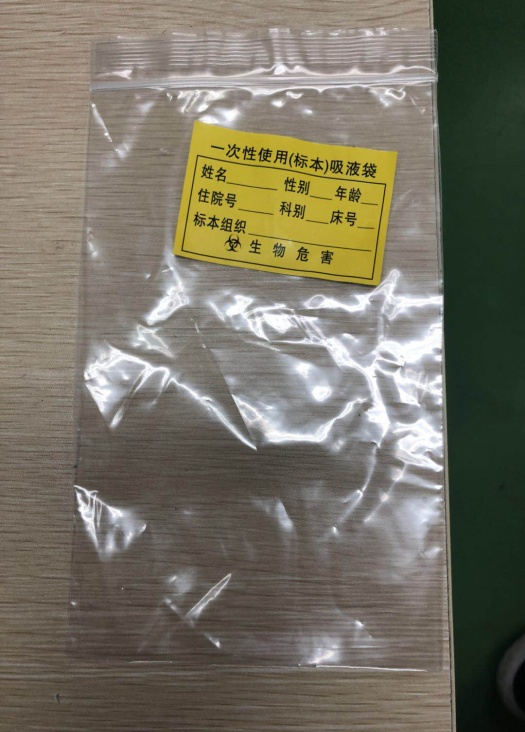 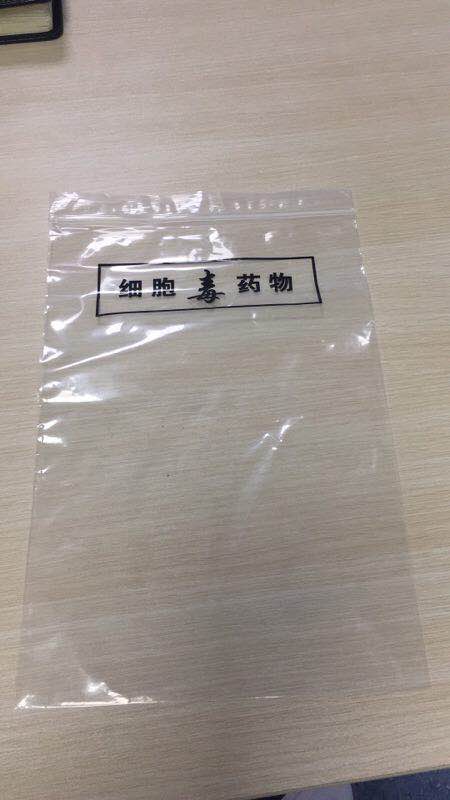 一次性标本袋报价表一次性标本袋报价表一次性标本袋报价表一次性标本袋报价表一次性标本袋报价表尺寸厚度单价（元/个）参考数量备注8*1210丝10万28*3810丝3万12*2010丝6万37*5410丝2万20*3010丝20万17*255丝3万标签粘贴（4.5*7厘米）                        元/个                        元/个                        元/个                        元/个标本袋印字                        元/个                        元/个                        元/个                        元/个注：1.以上报价含运费，税费等一切达到我院正常使用的费用.                                                          2.标签上及标本袋上所印字内容由我院决定。                              3.以上数量仅供参考，按实际供货量结算。注：1.以上报价含运费，税费等一切达到我院正常使用的费用.                                                          2.标签上及标本袋上所印字内容由我院决定。                              3.以上数量仅供参考，按实际供货量结算。注：1.以上报价含运费，税费等一切达到我院正常使用的费用.                                                          2.标签上及标本袋上所印字内容由我院决定。                              3.以上数量仅供参考，按实际供货量结算。注：1.以上报价含运费，税费等一切达到我院正常使用的费用.                                                          2.标签上及标本袋上所印字内容由我院决定。                              3.以上数量仅供参考，按实际供货量结算。注：1.以上报价含运费，税费等一切达到我院正常使用的费用.                                                          2.标签上及标本袋上所印字内容由我院决定。                              3.以上数量仅供参考，按实际供货量结算。